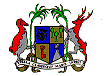 	    EMBASSY OF THE REPUBLIC OF MAURITIUS & PERMANENT MISSION TO THE UNITED NATIONS AND OTHER INTERNATIONAL ORGANISATIONS             AMBASSADE DE LA REPUBLIQUE DE MAURICE ET MISSION PERMANENTE AUPRES  DES  NATIONS UNIES                                             ET  DES AUTRES ORGANISATIONS INTERNATIONALESCONSIDERATION OF THE UNIVERSAL PERIODIC REVIEW OF PORTUGAL8 May 2019 -9h00Mr. President,The Mauritius delegation extends a warm welcome to the delegation of Portugal and thanks it for the presentation of the UPR Report for the third cycle.  Mauritius commends Portugal for its determination to promote and protect human rights, and for its active membership at the Human Rights Council from 2015 to 2017.We applaud the adoption of the National Equality and Non Discrimination Strategy aligned with the 2030 Agenda, as well as the Strategic Plan for Migration 2015-2020.My delegation would like to make the following recommendations in a constructive spirit:Take measures to address the low rate of education among minority groupsTake specific measures to address the issue of child marriage among some groups of the populationStrengthen efforts in awareness raising to combat hate speech and prejudices among minorities including refugees, migrants, and persons of African descentWe wish the delegation of Portugal a successful review.Thank you, Mr. President.